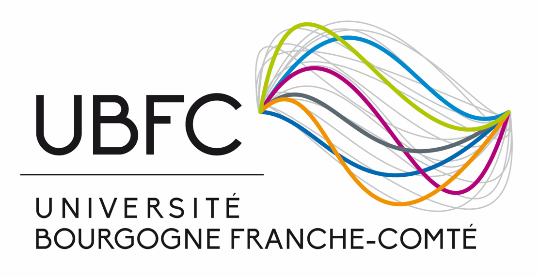 THESE DE DOCTORAT DE L’ETABLISSEMENT UNIVERSITE BOURGOGNE FRANCHE-COMTEPREPAREE A Nom de l’établissement de préparation de la thèseEcole doctorale n°xxxxxDénomination école doctoraleDoctorat de spécialitéParCivilité Nom PrénomTitre de la thèseThèse présentée et soutenue à « Lieu », le « date »Composition du Jury : Attention, en cas d’absence d’un des membres du Jury le jour de la soutenance,  la composition ne comprend que les membres présents et les rapporteurs, Civilité, Nom, prénom	Fonction et établissement d’exercice	Président (à préciser après la soutenance)Civilité, Nom, prénom	Fonction et établissement d’exercice	RapporteurCivilité, Nom, prénom	Fonction et établissement d’exercice	RapporteurCivilité, Nom, prénom	Fonction et établissement d’exercice	ExaminateurCivilité, Nom, prénom	Fonction et établissement d’exercice	ExaminatriceCivilité, Nom, prénom	Fonction et établissement d’exercice	Directeur de thèseCivilité, Nom, prénom	Fonction et établissement d’exercice	Codirecteur de thèseCivilité, Nom, prénom	Fonction et établissement d’exercice	InvitéLogo de l’école doctorale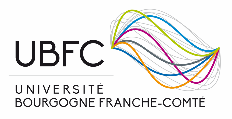 Titre : titre (en français)................... ............................ ............................................................. ............................Mots clés : de 3 à 6 mots clefsTitle : Titre en anglais)................... ............................ ............................................................. ............................Keywords : de 3 à 6 mots clefs en anglais